Evidence-based Implementation for Tier 2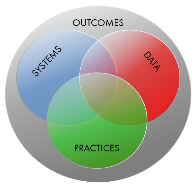 Identify an intervention and consider outcomes, practices, data, and systems to ensure its effective use. Adapted from Anderson & Borgmeier, 2010Intervention:Intervention:OutcomesWhat appropriate behavior(s)/skills will the intervention increase?OutcomesWhat behavior(s) will the intervention decrease?OutcomesWhat defines overall success for this intervention (i.e., explicit goal statement)?OutcomesWhat level of fidelity is needed for the intervention to be confident it’s implemented as intended?PracticesHow will explicit instruction of the appropriate behavior(s)/skills occur?PracticesHow will the student be provided prompts and opportunities to practice the new behavior(s)/skill?PracticesHow will increased feedback be provided for the student on his/her use of the new behavior(s)/skill?DataWhat is the inclusion criteria to determine if the student is a right fit for the intervention?DataWhat is the exclusion criteria? DataWhat data source will be used for progress monitoring?DataWhat data source will be used for monitoring fidelity?SystemsOnce a student is selected for the intervention, what is the procedure to inform and train students, parents, and teachers in order to begin the intervention?SystemsWho will gather and enter data, and how frequently for progress monitoring? SystemsWhat defines lack of progress?SystemsWhat is the procedure to modify (fade or adjust) the intervention?